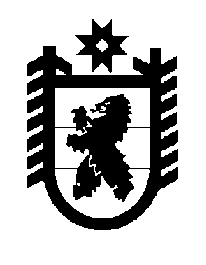 Российская Федерация Республика Карелия    ПРАВИТЕЛЬСТВО РЕСПУБЛИКИ КАРЕЛИЯПОСТАНОВЛЕНИЕот  2 апреля 2015 года № 105-Пг. Петрозаводск О внесении изменения в Положение о Министерстве 
здравоохранения и социального развития Республики Карелия Правительство Республики Карелия п о с т а н о в л я е т:1. Внести в абзац третий подпункта 42 пункта 9 Положения 
о Министерстве здравоохранения и социального развития Республики Карелия, утвержденного постановлением Правительства Республики Карелия от 11 октября 2010 года № 216-П (Собрание законодательства Республики Карелия, 2010, № 10, ст. 1307; 2011, № 6, ст. 891; № 7, ст. 1077; 2012, № 1, 
ст. 60; № 6, ст. 1142; № 11, ст. 2027; 2013, № 2, ст. 250; № 4, ст. 613; № 12, 
ст. 2282; Официальный интернет-портал правовой информации (www.pravo.gov.ru), 1 октября 2014 года, № 1000201410010008; 26 декабря 2014 года, № 1000201412260002), изменение, дополнив после слов «граждан нуждающимися в социальном обслуживании» словами «либо об отказе в социальном обслуживании».2. Действие настоящего постановления распространяется на правоотношения, возникшие с 1 января 2015 года.           Глава Республики  Карелия                       			      	        А.П. Худилайнен